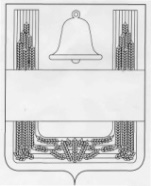 ПОСТАНОВЛЕНИЕАДМИНИСТРАЦИИ СЕЛЬСКОГО ПОСЕЛЕНИЯ    МАЛИНИНСКИЙ СЕЛЬСОВЕТХЛЕВЕНСКОГО  МУНИЦИПАЛЬНОГО РАЙОНА ЛИПЕЦКОЙ ОБЛАСТИ РОССИЙСКОЙ ФЕДЕРАЦИИ12 марта  2019 года                      с.Малинино                                  № 36О внесении изменений в постановление администрации сельского поселения Малининский сельсовет от 28 октября 2013 года № 120 "Об утверждении муниципальной Программы "Устойчивое развитие сельской территории сельского поселения Малининский сельсовет"В соответствии с утвержденным постановлением администрации сельского поселения Малининский сельсовет Хлевенского муниципального района от 1.10.2013 года № 113 "О Порядке разработки, реализации и проведения оценки эффективности реализации муниципальных программ сельского поселения Малининский сельсовет Хлевенского муниципального района Липецкой области", руководствуясь Уставом сельского поселения Малининский сельсовет Хлевенского муниципального района Липецкой области Российской Федерации, администрация сельского поселения Малининский сельсовет Хлевенского муниципального района Липецкой области Российской ФедерацииПОСТАНОВЛЯЕТ:1. Внести в постановление администрации сельского поселения Малининский сельсовет от 28 октября 2013 года № 120  "Об утверждении муниципальной Программы "Устойчивое развитие сельской территории сельского поселения Малининский сельсовет" (с изменениями от 23.11.2016 № 150, от 05.02.2018 № 28, от 27.11.2018 № 130, от 04.03.2019  № 31) следующие изменения:1.1. Приложение к постановлению изложить в новой редакции (прилагается).2. Настоящее постановление вступает в силу со дня обнародования.3. Контроль за исполнением настоящего постановления оставляю за собой.Глава администрации сельского поселения Малининский сельсовет								С.Я.ВолховПриложение к постановлению администрации сельского поселения Малининский сельсовет Хлевенского муниципального района "О внесении изменений в постановление администрации сельского поселения Малининский сельсовет от 28 октября 2013 года №120 "Об утверждении муниципальной программы "Устойчивое развитие сельской территории сельского поселения Малининский сельсовет"МУНИЦИПАЛЬНАЯ ПРОГРАММА   "Устойчивое развитие сельской территории сельского поселения Малининский сельсовет"ПАСПОРТ муниципальной программы "Устойчивое развитие сельской территории сельского поселения Малининский сельсовет"ТЕКСТОВАЯ ЧАСТЬ1) характеристика текущего состояния, в том числе формулировки основных проблем, анализ социальных, финансово-экономических и прочих рисков в сфере развития экономики сельского поселенияСельское поселение Малининский сельсовет расположено в центральной части Хлевенского района Липецкой области с административным центром в селе Малинино. В состав сельского поселения входят семь населенныхпунктов: с.Малинино, д. Круглянка, д. Крутец, д.Большой Мечек , д.Малый Мечек, д. Стерляговка, Хутор Горденин.Административный центр находится на расстоянии 60 км от областного центра и 25 км от районного центра. Общая площадь сельского поселения составляет 5591 га, граничит с сельским поселением Елец- Лозовский сельсовет, сельским поселением Ново-Дубовский сельсовет, сельским поселением Воробьевский сельсовет, сельским поселением Ворон-Лозовский сельсовет и сельским поселением Вербиловский сельсовет Липецкого района и поселениями Усманского района Липецкой области.На сегодняшней день, численность населения сельского поселения составляет 427 человек, в том числе: детей дошкольного возраста 21 - (4,92 % общей численности), школьников - 21 (4,92 %), населения трудоспособного возраста - 178 человек (41,69 %), пенсионного - 207 (48,48 %).Протяженность сети дорог общего пользования местного значения фактически составляет 33 км, в том числе: асфальтированных 2,9 км (8,79% ),отсыпанных щебнем - 10,6 км, грунтовых дорог - 19,5 км.Сельское поселение Малининский сельсовет характеризуется динамичным и поступательным развитием с высокой концентрацией объектов социально - бытовой сферы.В начале 90-х годов все объекты соцкультбыта были переведены на природный газ.В настоящее время сельское поселение газифицировано на 90 %, имеет собственную водопроводную систему и развитую сеть дорог.На территории поселения функционирует два фельдшерско-акушерский пункта.Проводится активная работа по развитию малого предпринимательства.Всего на территории сельского поселения зарегистрированы и осуществляют свою деятельность: предпринимателей - 8, из них КФХ - 3.На территории поселения развита сеть розничной торговли: работают 2 магазина "ТПС", 2 частных магазина. На территории сельского поселения насчитывается 231 личных подсобных хозяйств, средний размер земельного участка - 30 соток.Сельское поселение обладает транспортным, коммуникационным потенциалом, развитой социальной инфраструктурой.Краткий анализ свидетельствует о достаточно высоком потенциале сельского поселения, наличии резервов экономического роста, однако, одновременно с этим выявляется наличие определенных социально-экономических проблем, сопутствующих нынешнему этапу развития.Несмотря на совершенствование материально-технической базы учреждений социальной сферы поселения основными проблемами остаются недостаточное количество денежных средств на содержание и капитальный ремонт зданий.Основной проблемой коммунального комплекса сельского поселения является высокая степень износа систем инженерной инфраструктуры (более 70%). Система водоснабжения требует модернизации и реконструкции сетей, строительство новых объектов.Среди экологических проблем сельского поселения можно выделить следующее:- наличие несанкционированных свалок.Стратегически важно уделять особое внимание экологическим проблемам, чтобы обеспечить населению комфортные условия проживания.В целях эффективного решения названных проблем требуется реализация мероприятий муниципальной программы "Устойчивое развитие сельской территории сельского поселения Малининский сельсовет" (далее - Программа).Выполнению поставленных задач могут мешать риски, сложившиеся под воздействием негативных факторов и имеющихся в обществе социально - экономических проблем:- недостаточность финансирования из бюджетных и внебюджетных источников.2) краткое описание целей и задач муниципальной программы, обоснование состава и значений соответствующих целевых индикаторов и показателей задачЦелью муниципальной Программы является сбалансированное, комплексное развитие сельского поселения Малининский сельсовет.Для оценки промежуточных и конечных результатов реализации цели муниципальной Программы будет использоваться целевой индикатор "Уровень удовлетворенности населения условиями проживания на территории сельского поселения".Для достижения указанной цели необходимо решение следующих задач:1.Повышение эффективности деятельности органов местного самоуправления сельского поселения;2.Обеспечение жителей качественной инфраструктурой и услугами благоустройства;3.Создание условий для развития человеческого потенциала;4.Предотвращение и ликвидация последствий чрезвычайных ситуаций, обеспечение мер пожарной безопасности.Результатом решения поставленных задач станет:- увеличение удельного веса дорог с твердым покрытием в общей протяженности дорог местного значения в пределах поселения,- увеличения обеспеченности населения централизованным водоснабжением,- прироста объема внебюджетных источников, привлеченных на благоустройство, из расчета на 1 жителя поселения;- увеличение доли населения, систематически занимающегося физической культурой и спортом;- увеличение доли населения, участвующего в культурно-досуговых мероприятиях;- увеличение количества экземпляров новых поступлений в библиотечный фонд;- увеличение количества ликвидированных несанкционированных свалок.Сведения об индикаторах цели и показателях задач муниципальной программы представлены в приложении 1 к муниципальной Программе.3) перечень подпрограмм, а также сведения о взаимосвязи результатов их выполнения с целевыми индикаторами муниципальной ПрограммыДля решения поставленной цели и задач Программы реализуются 4 Подпрограммы:1. Подпрограмма "Обеспечение и совершенствование деятельности органов управления сельского поселения Малининский сельсовет" направлена на развитие эффективности деятельности органов местного самоуправления. (Приложение 4).2. Подпрограмма "Комплексное развитие жилищно-коммунальной инфраструктуры и повышение уровня благоустройства на территории сельского поселения Малининский сельсовет" направлена на обеспечение жителей качественной инфраструктурой и услугами благоустройства и реализуется посредством решения следующих задач:- модернизации дорожной и коммунальной инфраструктуры.- обеспечение проведения мероприятий по благоустройству территории поселения. (Приложение 5).3. Подпрограмма "Развитие социальной сферы в сельском поселении Малининский сельсовет" направлена на создание благоприятных условий для развития человеческого потенциала путем решения следующих задач:- обеспечение эффективного функционирования объектов социальной сферы.- расширение возможностей населения по участию в культурно-досуговых, спортивных мероприятиях.(Приложение 6)4.Подпрограмма "Обеспечение безопасности человека и природной среды на территории сельского поселения Малининский сельсовет" направлена на повышение уровня защиты от чрезвычайных ситуаций и уровня пожарной безопасности посредством решения следующих задач:- Обеспечение необходимых условий укрепления пожарной безопасности, предупреждения и ликвидации последствий чрезвычайных ситуаций, в сельском поселении. (Приложение 7).В перечень показателей задач муниципальной Программы включены показатели, необходимые для комплексного анализа основных направлений реализации муниципальной Программы, данные для расчета которых отсутствуют в действующей статистической практике.Перечень показателей носит открытый характер и предусматривает возможность корректировки в случаях потери информативности показателя, появления новых социально-экономических обстоятельств, существенно влияющих на социально-экономическое развитие сельского поселения.4) краткое описание этапов и сроков реализации муниципальной программы с указанием плановых значений индикаторов целей и показателей задач по годам реализации муниципальной программыСроки реализации Программы охватывают период 2014-2024 годов без выделения этапов.Результатом реализации Программы является создание к 2024 году благоприятных условий для сбалансированного, комплексного развития сельского поселения.К ожидаемым конечным результатам выполнения Программы в 2024 году относятся:Задача 1: Повышение эффективности деятельности органов местного самоуправления сельского поселения.Показатель 1 задачи 1: Удельный вес собственных доходов в общих доходах бюджета поселения, %;Задача 2: Обеспечение жителей качественной инфраструктурой и услугами благоустройства.Показатель 1 задачи 2: Удельный вес дорог с твердым покрытием в общей протяженности дорог местного значения в пределах поселения,2,9 %Показатель 2 задачи 2: Обеспеченность населения централизованным водоснабжением,_______ %Показатель 3задачи 2: Объем внебюджетных источников, привлеченных на благоустройство, из расчета на 1 жителя поселения,_____ тыс.руб./чел.Задача 3: Создание условий для развития человеческого потенциала.Показатель 1 задачи 3:Доля населения, систематически занимающегося физической культурой и спортом, %Показатель 2 задачи 3: Доля населения, участвующего в культурно-досуговых мероприятиях. %Показатель 3 задачи 3: Количество экземпляров новых поступлений в библиотечный фонд,____ ед.Задача 4: Предотвращение и ликвидация последствий чрезвычайных ситуаций, обеспечение мер пожарной безопасности.Показатель 1 задачи 4: Динамика сокращения деструктивных событий;Эффективность реализации Программы оценивается по целевым индикаторам и целевым показателям задач, которые характеризуют положительную динамику обеспечения жителей качественной инфраструктурой и услугами благоустройства, улучшение условий для развития человеческого потенциала, улучшения условий для безопасного проживания, работы и отдыха на территории поселения.5) краткое описание ресурсного обеспечения за счёт бюджетных ассигнований по годам реализации муниципальной программыФинансовое обеспечение реализации Программы в 2014-2024 годах планируется осуществлять за счет бюджетных ассигнований бюджета сельского поселения в пределах предусмотренных лимитов финансирования, а также средств районного, областного бюджета и внебюджетных источников. (Приложение 1,2 к Программе).Общий объем финансирования Программы за счет бюджета сельского поселения предусмотренных лимитов финансирования за весь период реализации прогнозно составит 32247,0 тыс.руб., в том числе по годам:2014 год - 3138,5 тыс. руб.;2015 год - 3188,5 тыс. руб.;2016 год - 3046,9 тыс. руб.;2017 год - 3129,0 тыс. руб.;2018 год - 3581,3 тыс. руб.;2019 год - 3092,2 тыс. руб.;2020 год - 2546,6 тыс. руб.;2021 год - 2580,6 тыс. руб.;2022 год - 2647,8 тыс.руб.;2023 год - 2647,8 тыс. руб.;2024 год - 2647,8 тыс. руб.Сведения об индикаторах цели и показателях задач муниципальной программы "Устойчивое развитие сельской территории сельского поселения Малининский сельсовет" Программы представлена в приложении 1 к муниципальной Программе.6) мониторинг реализации муниципальной ПрограммыУправление реализацией Программы осуществляется в соответствии с Порядком разработки, реализации и проведения оценки эффективности реализации муниципальных программ сельского поселения Малининский сельсовет Хлевенского муниципального района Липецкой области, утвержденным постановлением администрации сельского поселения Малининский сельсовет Хлевенского муниципального района Липецкой области от 01.10.2013 года №113. Реализация Программы осуществляется в соответствии с планом ее реализации, утверждаемым ежегодно с учетом приоритетов Программы.Мониторинг реализации Программы ориентирован на раннее предупреждение возникновения проблем и отклонений хода реализации муниципальной программы от запланированного.Объектом мониторинга являются индикаторы (показатели) Программы (подпрограмм) и основных мероприятий.Ответственный исполнитель муниципальной Программы ежегодно не позднее 1 декабря года, предшествующего очередному финансовому году, разрабатывает проект плана реализации муниципальной Программы.Мониторинг реализации Программы проводится на основе данных официального статистического наблюдения, годовых отчетов о ходе реализации и оценке эффективности Программы, докладов ответственного исполнителя о ходе реализации Программы.Приложение 1 к муниципальной программе "Устойчивое развитие сельской территории сельского поселения Малининский сельсовет"Сведения об индикаторах цели и показателях задач муниципальной программы "Устойчивое развитие сельской территории сельского поселения Малининский сельсовет"                                                                                                                                                                                      ТаблицаПриложение 2 к муниципальной программе "Устойчивое развитие сельской территории сельского поселения Малининский сельсовет"Ресурсное обеспечение реализации муниципальной программы "Устойчивое развитие сельской территории сельского поселения Малининский сельсовет"                                                                                                                                                                                                ТаблицаПриложение 3 к муниципальной программе "Устойчивое развитие сельской территории сельского поселения Малининский сельсовет"Прогнозная оценка расходов по источникам ресурсного обеспечения на реализацию муниципальной программы "Устойчивое развитие сельской территории сельского поселения Малининский сельсовет"                                                                                                                                                                                               Таблица1 - средства физических и юридических лиц, в том числе средства бюджетных учреждений, полученные от предпринимательской и иной приносящей доход деятельности"Приложение 4 к муниципальной программе "Устойчивое развитие сельской территории сельского поселения Малининский сельсовет".ПОДПРОГРАММА 1. Паспорт подпрограммы 1 муниципальной программы сельского поселения Малининский сельсовет Хлевенского муниципального района "Обеспечение и совершенствование деятельности органов управления сельского поселения Малининский сельсовет"ТЕКСТОВАЯ ЧАСТЬ1) Краткая характеристика сферы реализации подпрограммы 1, описание основных проблем и рисков ее развитияЗа основу при формировании проекта бюджета сельского поселения и на плановый период по доходам принимается прогнозный план социально-экономического развития сельского поселения.Прогноз доходов бюджета составляется на основе ожидаемых итогов социально- экономического развития поселения за предыдущий финансовый год и ожидаемой оценки исполнения бюджета в текущем году. При расчете объема доходов бюджета поселения учитывались принятые в предыдущем финансовом году изменения и дополнения в законодательство о налогах и сборах.Кроме того, в объеме бюджета предусмотрены безвозмездные поступления: дотации из областного фонда на поддержку мер по обеспечению сбалансированности местного бюджета, дотация из областного фонда финансовой поддержки поселений, из районного фонда финансовой поддержки поселения, субвенции из федерального бюджета.Так за 2012 год сельское поселение получило в бюджет доходов на общую сумму 2654,6 тыс.руб. или ---- %, в том числе налог на доходы физических лиц 16,4 тыс. руб. или ----- %, налог на имущество физических лиц 27,4 тыс. руб. или ---- %, земельный налог 271,6тыс. руб. или ---- %, арендная плата за земельные участки 203,7 тыс. руб. или ---- %. государственная пошлина за совершение нотариальных действий 0 тыс. руб. или 0 %, доходы от сдачи в аренду имущества 9,1 тыс.руб., средства самообложения граждан 0 тыс.руб. или 0%, дотации бюджету поселения на выравнивание бюджетной обеспеченности 1127,9 тыс.руб. или ----- %, прочие субсидии 477,0 тыс. руб. или -----%.Расходы бюджета сельского поселения составляют всего 3003,5 тыс. руб., из них на содержание аппарата сельского поселения и главы сельского поселения 1293,3 тыс. руб. или ---- %, на контролирующие органы местного самоуправления 25 тыс. руб. или ---- %, на выплату муниципальной пенсии 0 тыс. руб. или 0 %, оплата услуг по содержанию и сопровождению информационных услуг (Гарант, электронный похозяйственный учет МСУ, СБИС, 1С бухгалтерия) 42,3 тыс. руб. или -----%, генеральный план сельского поселения 280,0 тыс. руб. или -----%,Подводя итоги вышеизложенному, отметим, что приоритетным направлением государственной политики в области финансирования общегосударственных вопросов должна стать поддержка данной сферы деятельности и принятие необходимых системных мер.Выполнению поставленных задач могут мешать риски, сложившиеся под воздействием негативных факторов и имеющихся в обществе социально-экономических проблем.К наиболее серьезным рискам можно отнести финансовый и административный риски реализации подпрограммы.Способом ограничения рисков является:- ежегодная корректировка финансовых показателей программных мероприятий и показателей в зависимости от достигнутых результатов;- контроль за ходом выполнения программных мероприятий и совершенствование механизма текущего управления реализации подпрограммы 1;- непрерывный мониторинг выполнения подпрограммы 1.2) Основные задачи и показатели задач подпрограммы 1Подпрограмма 1 "Обеспечение и совершенствование деятельности органов управления сельского поселения Малининский сельсовет" является частью муниципальной программы "Устойчивое развитие сельской территории сельского поселения Малининский сельсовет", сформирована с учетом согласованности основных параметров подпрограммы 1 и муниципальной программы и направлена на достижение ее цели и выполнение задач.В рамках подпрограммы 1 решаются задачи:- задача 1: Обеспечение финансово-экономических гарантий развития органов местного самоуправления.Показателем задачи 1 является: Соотношение расходов на содержание аппарата управления сельского поселения к общему объему собственных доходов;- задача 2: Повышение эффективности управления муниципальной собственностью.Показателем задачи 2 является: Доля объектов муниципальной собственности, поставленных на кадастровый учет.Решение поставленных задач будет обеспечено путем эффективной реализацией финансово-экономических мероприятий сельским поселением Малининский сельсовет.Ожидаемые конечные результаты реализации подпрограммы характеризуются улучшением количественных показателей и качественной оценкой изменений, происходящих в органах местного самоуправления.3) Сроки и этапы реализации подпрограммы 1Сроки реализации подпрограммы охватывают период 2014-2024 годов без выделения этапов.4) Характеристика основных мероприятий подпрограммы 1 с описанием всех механизмов и инструментов, реализация которых запланирована в составе основных мероприятийНа решение задачи 1 подпрограммы 1 - Обеспечение финансово-экономических гарантий развития органов местного самоуправления - направлено следующее основное мероприятие:Основное мероприятие 1: "Обеспечение деятельности органов местного самоуправления аппарата сельского поселения".В составе основного мероприятия 1 запланировано финансовое обеспечение главы сельского поселения, аппарата сельского поселения, на подготовку и повышение квалификации муниципальных служащих аппарата сельского поселения, на приобретение услуг по сопровождению сетевого программного обеспечения по электронному ведению похозяйственного учета, на приобретение информационных услуг с использованием информационно-правовых систем, на осуществление внутреннего финансового контроля за исполнением бюджета.На решение задачи 2 подпрограммы 1 - Повышение эффективности управления муниципальной собственностью - направлено следующее основное мероприятие:Основное мероприятие 1: "Проведение технической экспертизы, изготовление технической документации, постановка на кадастровый учет объектов недвижимости, составляющих муниципальную казну".5) Обоснование объема финансовых ресурсов, необходимых для реализации подпрограммы 1Общий объем финансирования мероприятий Подпрограммы в 2014-2024 гг. предположительно составит всего 21753,5 тыс.руб,в том числе2014 год - 1639,0 тыс. руб.;2015 год - 1719,3 тыс. руб.;2016 год - 1869,7 тыс. руб.;2017 год - 2071,2 тыс. руб.;2018 год - 2061,1 тыс. руб.;2019 год - 2057,1 тыс. руб.;2020 год - 2026,0 тыс. руб.2021 год - 2026,0 тыс.руб.;2022 год - 2094,7 тыс.руб.;2023 год - 2094,7 тыс.руб.;2024 год - 2094,7 тыс.руб.Объемы бюджетного финансирования ежегодно уточняются в установленном порядке в процессе исполнения бюджета сельского поселения и при формировании бюджета сельского поселения на очередной финансовый год.Приложение 5 к муниципальной программе "Устойчивое развитие сельской территории сельского поселения Малининский сельсовет".ПОДПРОГРАММА 2. Паспорт подпрограммы 2 муниципальной программы сельского поселения Малининский сельсовет Хлевенского муниципального района "Комплексное развитие жилищно-коммунальной инфраструктуры и повышение уровня благоустройства на территории сельского поселения Малининский сельсовет" (далее - Подпрограмма)ТЕКСТОВАЯ ЧАСТЬ1).Характеристика сферы реализации подпрограммы, описание основных проблем, анализ социальных, финансово-экономических и прочих рисков её развитияОбщая площадь жилищного фонда в Малининском сельском поселении на 01.01.2013 года составляет 34262кв. метров.В настоящее время сельское поселение газифицировано на 90 %, имеет собственную водопроводную систему и развитую сеть дорог.Протяженность сети дорог местного значения общего пользования фактически составляет 33 км, в том числе: асфальтированных дорог 2,9 км,(8,79% общей дорожной сети) отсыпанных щебнем - 10,6 км, грунтовых дорог - 19,5км.На территории сельского поселения питьевое водоснабжение осуществляется из подземных источников. Водоотведение осуществляется в выгребные ямы.На балансе сельского поселения Малининский сельсовет находится 22 км, водопроводных сетей,, 6 водонапорных башен.В настоящее время системы водоснабжения характеризуются высоким уровнем физического и морального износа. Износ объектов водопроводной сети 70%, водонапорных башен 70%, скважин составляет более 70%.Следствием износа объектов коммунальной инфраструктуры является низкое качество предоставления коммунальных услуг, не соответствующее запросам потребителей.Ежегодно растет количество порывов, вследствие большого износа водопроводных сетей. Неэффективное использование природных ресурсов выражается в высоких потерях воды и электрической энергии в процессе производства и транспортировки ресурса до потребителей.На территории Малининского сельсовета установлено 71 фонарь уличного освещения.На протяжении ряда лет проблема освещения улиц является одной из самых обсуждаемых. Оборудование находится не в самом лучшем состоянии, большинство фонарей - в нерабочем состоянии, их приходится менять.Санитарно-эпидемиологическая обстановка не позволяет прекращать работу по сбору и вывозу твердых бытовых отходов, уборке мусора, уборке улиц, отлову бездомных животных, содержанию мест захоронения.В связи с этим остро встает проблема недостаточности финансирования на благоустройство территории, содержание коммунальной инфраструктуры, ремонт многоквартирного дома, обеспечение качественного уличного освещения.Подпрограмма "Комплексное развитие жилищно-коммунальной инфраструктуры и повышение уровня благоустройства на территории сельского поселения Малининский сельсовет" предусматривает повышение качества предоставления коммунальных услуг для населения и создание условий, необходимых для привлечения организаций различных организационно-правовых форм к управлению объектами коммунальной инфраструктуры, а также средств из внебюджетных источников для их модернизации.В целях эффективного решения названных проблем требуется реализация мероприятий подпрограммы "Комплексное развитие жилищно-коммунальной инфраструктуры и повышение уровня благоустройства на территории сельского поселения Малининский сельсовет" (далее-Подпрограмма).2) приоритеты муниципальной политики в сфере реализации Подпрограммы, задачи, описание показателей задач ПодпрограммыПриоритетными направлениями жилищной политики сельского поселения Малининский сельсовет являются комплексное обустройство сельского поселения и содействие улучшению жилищных условий его населения. Приоритетными направлениями благоустройства территории сельского поселения является обеспечение комфортных условий проживания граждан, в том числе улучшение внешнего облика поселения, благоустройство дворовых территорий, организация досуга населения и обустройство комфортных зон отдыха, организация освещения улиц.В совокупности подпрограмма направлена на облегчение условий труда и быта сельского населения и наряду с другими мерами содействия улучшению демографической ситуации способствуют увеличению продолжительности жизни и рождаемости в сельском поселении.В рамках подпрограммы предполагается решение следующих задач:Задача 1. Модернизация дорожной и коммунальной инфраструктурыЗадача 2. Обеспечение проведения мероприятий по благоустройству территории поселения.Оценка реализации задач осуществляется по следующим показателям Подпрограммы:Показатель 1.Задачи 1. Протяженность построенных, капитально отремонтированных и прошедших текущий ремонт дорог.Показатель 2.Задачи 1. Протяженность построенных (отремонтированных) водопроводных сетейПоказатель 1.Задачи 2. Количество высаженных деревьев, декоративных кустарников, цветочных корней, ед.Показатель 2.Задачи 2. Протяженность освещенных частей улиц, проездов.3)сроки и этапы реализации подпрограммыСрок реализации подпрограммы охватывает период 2014-2024 годов без выделения этапов.4) характеристика основных мероприятий Подпрограммы с описанием всех механизмов и инструментов, реализация которых запланирована в составе основных мероприятийНа решение задачи 1 Подпрограммы - модернизация дорожной и коммунальной инфраструктуры - направлены следующие основные мероприятия:Основное мероприятие 1: "Содержание, капитальный и текущий ремонт автомобильных дорог".В составе основного мероприятия запланирована реализация и проведение мероприятии, таких как выделение межбюджетных трансфертов в рамках передаваемых полномочий району на содержание, капитальный и текущий ремонт автомобильных дорог местного значения.Основное мероприятие 2: "Обеспечение населения качественной питьевой водой" .В составе основного мероприятия запланировано проведение мероприятий по содержанию объектов водоснабжения.На решение задачи 2 Подпрограммы - обеспечение проведения мероприятий по благоустройству территории поселения - запланированы следующие основные мероприятия:Основное мероприятие 1: "Содержание уличного освещения"В составе основного мероприятия предусмотрено содержание и ремонт линий электропередач, замена и установка фонарей, оплата за потребляемую электроэнергию.Основное мероприятие 2: "Создание благоприятных условий проживания жителей сельского поселения".В составе основного мероприятия предусмотрено обустройство клумб и цветников, устройство новых детских и спортивных площадок, валка аварийных деревьев, посадка деревьев и кустарников, ликвидация несанкционированных свалок, содержание памятников и обелисков, подготовка населенного пункта к новогодним праздникам, ремонт и установка контейнерных площадок, устройство пешеходных дорожек, уборка мусора, снега, подметание территорий общего пользования, отлов безнадзорных животных, содержание мест захоронения и др.5) обоснование объема финансовых ресурсов, необходимых для реализацииОбщий объем финансирования мероприятий Подпрограммы в 2014-2024 гг. предположительно составит всего 3153,9тыс.руб., в том числе:2014 год - 441,4 тыс. руб.;2015 год - 456,5 тыс. руб.;2016 год - 546,1тыс. руб.;2017 год - 323,6 тыс. руб.;2018 год - 390,7 тыс. руб.;2019 год - 188,9 тыс. руб.;2020 год - 120,0 тыс. руб.2021 год - 120,0 тыс.руб.;2022 год - 188,9 тыс.руб.;2023 год - 188,9 тыс.руб.;2024 год - 188,9 тыс.руб.Приложение 6 к муниципальной программе "Устойчивое развитие сельской территории сельского поселения Малининский сельсовет"ПОДПРОГРАММА 3. Паспорт подпрограммы 3 муниципальной программы сельского поселения Малининский сельсовет Хлевенского муниципального района "Развитие социальной сферы в сельском поселении Малининский сельсовет" (далее - Подпрограмма)ТЕКСТОВАЯ ЧАСТЬ1).Характеристика сферы реализации подпрограммы, описание основных проблем, анализ социальных, финансово-экономических и прочих рисков её развитияРазвитие территории сельского поселения невозможно без целенаправленной работы на проведение социальных преобразований и решения накопившихся проблем в социальной сфере.Социальная сфера Малининского сельского поселения представлена системами здравоохранения, культуры, физической культуры и спорта.Муниципальное учреждение культуры "Малининская сельская библиотека" с обширным библиотечным фондом - более 19 тыс. книг.Медицинское обслуживание в Малининском сельском поселении осуществляется двумя ФАП.Основным направлением деятельности Центра культуры и досуга является сохранение народных традиций и культур. Наибольшей популярностью у жителей села пользуются театрализованные мероприятия и народные гуляния: "День культуры села", новогодние и рождественские мероприятия, "Бал осени", "День Победы" и другие.Имеется спортивная площадка.Вместе с тем, ситуация в сфере культуры характеризуется следующими проблемами, создающими препятствия для ее дальнейшего развития:- недостаточность средств для ремонта здания учреждения культуры;- недостаточное обеспечение отрасли специализированным оборудованием, необходимым для осуществления профильной деятельности учреждения культуры;- низкие темпы модернизации библиотеки;- снижение качества муниципальных услуг, предоставляемых учреждениями культуры сельского поселения, в результате ухудшения их материально-технической базы, отсутствия современного технологического оборудования и других факторов, связанных с недостатком финансирования отрасли;В сфере физической культуры:- недостаточная мотивация граждан для занятия физической культурой и спортом;- недостаточное количество спортивных сооружений, предназначенных для занятий массовыми видами спорта;В целях эффективного решения названных проблем требуется реализация мероприятий подпрограммы "Развитие социальной сферы в сельском поселении Малининский сельсовет" (далее-Подпрограмма)2) приоритеты муниципальной политики в сфере реализации Подпрограммы, задачи, описание показателей задач ПодпрограммыОсновные приоритеты муниципальной политики в сфере развития социальной сферы сельского поселения, определены в Стратегическом плане социально-экономического развития сельского поселения Малининский сельсовет до 2024 года, в том числе:1. создание условий для систематических занятий физической культурой и спортом.2. повышение уровня духовного развития общества, сохранение преемственности и обеспечение условий долгосрочного развития культурных традиций сельского поселения, расширению спектра информационно-образовательных, культурно-просветительских, интеллектуально-досуговых услуг, предоставляемых населению, повышение их качества.В рамках подпрограммы предполагается решение следующих задач:Задача 1.Обеспечение эффективного функционирования объектов социальной сферы.Задача 2.Расширение возможностей населения по участию в культурно-досуговых, спортивных мероприятиях.Оценка реализации задач осуществляется по следующим показателям Подпрограммы:Показатель 1.Задачи 1. Площадь отремонтированных, построенных учреждений социальной сферы.Показатель 1.Задачи 2.Количество участников культурно-досуговых , спортивных мероприятий3)сроки и этапы реализации подпрограммыСроки реализации подпрограммы охватывают период 2014-2024 годов без выделения этапов.4) характеристика основных мероприятий Подпрограммы с описанием всех механизмов и инструментов, реализация которых запланирована в составе основных мероприятийНа решение задачи 1 Подпрограммы - Обеспечение эффективного функционирования объектов социальной сферы - направлены следующие основные мероприятия:Основное мероприятие 1: "Содержание и финансовое обеспечение деятельности культурно-досуговых учреждений".В составе основного мероприятия запланировано перечисление межбюджетных трансфертов в рамках передаваемых полномочий району на создание условий по организации досуга и обеспечение жителей поселения услугами организаций культуры и библиотечному обслуживанию населения.На решение задачи 2 Подпрограммы- Расширение возможностей населения по участию в культурно-досуговых, спортивных мероприятиях- запланированы следующие основные мероприятия:Основное мероприятие 1: "Организация и проведение спортивных и культурно-досуговых мероприятий"5) обоснование объема финансовых ресурсов, необходимых для реализацииОбщий объем финансирования мероприятий Подпрограммы в 2014-2024 гг. предположительно составит всего 6166,6 тыс.руб,в том числе2014 год - 1022,7 тыс. руб.;2015 год - 590,6 тыс. руб.;2016 год - 524,9 тыс. руб.;2017 год - 642,0 тыс. руб.;2018 год - 742,9 тыс. руб.;2019 год - 846,2 тыс. руб.;2020 год - 400,6 тыс. руб.;2021 год - 434,6 тыс.руб.;2022 год - 320,7 тыс.руб.;2023 год - 320,7 тыс.руб.;2024 год - 320,7 тыс.руб.Объемы бюджетного финансирования ежегодно уточняются в установленном порядке в процессе исполнения бюджета сельского поселения и при формировании бюджета сельского поселения на очередной финансовый годПриложение 7 к муниципальной программе "Устойчивое развитие сельской территории сельского поселения Малининский сельсовет".ПОДПРОГРАММА 4. Паспорт подпрограммы 4 муниципальной программы сельского поселения Малининский сельсовет Хлевенского муниципального района "Обеспечение безопасности человека и природной среды на территории сельского поселения Малининский сельсовет" (далее - Подпрограмма)ТЕКСТОВАЯ ЧАСТЬ1) Краткая характеристика сферы реализации подпрограммы, описание основных проблем и рисков её развитияПриродные и техногенные риски чрезвычайных ситуаций, возникающие в процессе глобального изменения климата, хозяйственной деятельности или в результате крупных техногенных аварий и катастроф, по-прежнему несут значительную угрозу для населения и объектов экономики. Обеспечение необходимого уровня пожарной безопасности и минимизация потерь вследствие пожаров является важным фактором устойчивого социально-экономического развития сельского поселения.Реализация подпрограммы "Обеспечение безопасности человека и природной среды на территории сельского поселения Малининский сельсовет" направлена на создание безопасных условий дальнейшего социально-экономического развития Малининского сельского поселения путем снижения рисков, влияющих на уровень обеспечения надежной защиты населения и территории поселения от чрезвычайных ситуаций природного и техногенного характера. А также, обусловлена потребностью развития систем контроля в области защиты населения и территорий от чрезвычайных ситуаций, управления силами и средствами территориальной подсистемы Единой государственной системы предупреждения и ликвидации чрезвычайных ситуаций сельского поселения Малининский сельсовет Хлевенского муниципального района в повседневной жизни, в периоды возникновения и развития чрезвычайных ситуаций. Анализ военно-стратегической обстановки показывает, что сохраняется необходимость в проведении мероприятий гражданской обороны на длительную перспективу.Приоритетным направлением муниципальной политики в области защиты населения от ЧС должна стать поддержка данной сферы деятельности и принятие необходимых системных мер по созданию условий для обеспечения безопасности жителям сельского поселения.Выполнению поставленных задач могут мешать риски, сложившиеся под воздействием негативных факторов и имеющихся в обществе социально-экономических проблем.Анализ рисков и управление рисками при реализации подпрограммы осуществляет администрация сельского поселения Малининский сельсовет.К наиболее серьезным рискам можно отнести финансовый и административный риски реализации подпрограммы.Способом ограничения рисков является:- ежегодная корректировка финансовых показателей программных мероприятий и показателей в зависимости от достигнутых результатов;- контроль за ходом выполнения программных мероприятий и совершенствование механизма текущего управления реализацией подпрограммы 4;- непрерывный мониторинг выполнения подпрограммы 4.2) Основные задачи и показатели задач ПодпрограммыПодпрограмма "Обеспечение безопасности человека и природной среды на территории сельского поселения Малининский сельсовет" является частью муниципальной программы "Устойчивое развитие сельской территории сельского поселения Малининский сельсовет", сформирована с учетом согласованности основных параметров подпрограммы и муниципальной программы и направлена на достижение ее цели и выполнение задач.Приоритетами муниципальной политики в сфере реализации подпрограммы являются:- участие в предупреждении и ликвидации последствий чрезвычайных ситуаций;- организация и осуществление мероприятий по гражданской обороне, создание и содержание в целях гражданской обороны запасов материально-технических и медицинских средств, создание резерва финансовых ресурсов для ликвидации ЧС природного и техногенного характера;- осуществление мероприятий по обеспечению безопасности людей на водных объектах, охране их жизни и здоровья;- пропаганда знаний, умений и навыков в области защиты населения от чрезвычайных ситуаций.В рамках подпрограммы решается задача:- задача 1: Обеспечение необходимых условий укрепления пожарной безопасности, предупреждения и ликвидации последствий чрезвычайных ситуаций в сельском поселении.Показателем 1 задачи 1 является: Доля населения, охваченного системой оповещения в случае возникновения ЧС;Показателем 2 задачи 1 является: Снижение ущерба от чрезвычайных ситуаций и пожаровРешение поставленных задач будет обеспечено путем эффективного использования финансово-экономичесих мероприятий сельским поселением Малининский сельсовет.Ожидаемые конечные результаты реализации подпрограммы характеризуются улучшением количественных показателей и качественной оценкой изменений, происходящих в органах местного самоуправления.3) сроки и этапы реализации подпрограммыСроки реализации подпрограммы охватывают период 2014-2024 годов без выделения этапов.4) характеристика основных мероприятий Подпрограммы с описанием всех механизмов и инструментов, реализация которых запланирована в составе основных мероприятийРеализация основного мероприятия подпрограммы 4 направлена на решение задачи 4 муниципальной программы - Предотвращение и ликвидация последствий чрезвычайных ситуаций, обеспечение мер пожарной безопасности.На решение задачи 1 подпрограммы 4 - Обеспечение необходимых условий укрепления пожарной безопасности, предупреждения и ликвидации последствий чрезвычайных ситуаций в сельском поселении - направлено следующее основное мероприятие:- основное мероприятие 1 задачи 1 подпрограммы 4. "Проведение мероприятий по обеспечению безопасности населения"5) обоснование объема финансовых ресурсов, необходимых для реализации Подпрограммы 4Общий объем финансирования подпрограммы прогнозно составит 0 тыс. руб., в том числе по годам:2014 год - 0 тыс. руб.;2015 год - 0 тыс. руб.;2016 год - 0 тыс. руб.;2017 год - 0 тыс. руб.;2018 год - 0 тыс. руб.;2019 год - 0 тыс. руб.;2020 год - 0 тыс. руб.;2021 год - 0 тыс.руб.;2022 год - 0 тыс.руб.;2023 год - 0 тыс.руб.;2024 год - 0 тыс.руб.;Объемы бюджетного финансирования ежегодно уточняются в установленном порядке в процессе исполнения бюджета сельского поселения и при формировании бюджета сельского поселения на очередной финансовый год.Ответственный исполнительАдминистрация сельского поселения Малининский сельсовет Хлевенского муниципального районаСроки и этапы реализации муниципальной программы2014 - 2024 годыПодпрограммыПодпрограмма 1. "Обеспечение и совершенствование деятельности органов управления сельского поселения Малининский сельсовет"Подпрограмма 2. "Комплексное развитие жилищно-коммунальной инфраструктуры и повышение уровня благоустройства на территории сельского поселения Малининский сельсовет";Подпрограмма 3. "Развитие социальной сферы в сельском поселении Малининский сельсовет"Подпрограмма 4. "Обеспечение безопасности человека и природной среды на территории сельского поселения Малининский сельсовет"Цель муниципальной программыСбалансированное, комплексное развитие сельского поселения Малининский сельсовет.Индикатор целиУровень удовлетворенности населения условиями проживания на территории сельского поселения %Задачи муниципальной программыПовышение эффективности деятельности органов местного самоуправления сельского поселения.Обеспечение жителей качественной инфраструктурой и услугами благоустройства.Создание условий для развития человеческого потенциала.Предотвращение и ликвидация последствий чрезвычайных ситуаций, обеспечение мер пожарной безопасности.Показатели задачПоказатель 1 задачи 1: Удельный вес собственных доходов в общих доходах бюджета поселения, %Показатель 1 задачи 2: Удельный вес дорог с твердым покрытием в общей протяженности дорог местного значения в пределах поселения, % Показатель 2 задачи 2: Обеспеченность населения централизованным водоснабжением, %Показатель 3 задачи 2: Объем внебюджетных источников, привлеченных на благоустройство,, из расчета на 1 жителя поселения, тыс.руб./чел.Показатель 1 задачи 3; Доля населения, систематически занимающегося физической культурой и спортом %Показатель 2 задачи 3: Доля населения, участвующего в культурно-досуговых мероприятиях. %Показатель 3 задачи 3: Количество экземпляров новых поступлений в библиотечный фонд, ед.Показатель 1 задачи 4: Динамика сокращения деструктивных событий.Объемы финансирования за счёт средств местного бюджета всего, в том числе по годам реализации муниципальной программыОбъемы финансирования составляют расходы, связанные с реализацией мероприятий, финансируемых за счет средств местного бюджета 32247,0 тыс. руб., из них:2014 год - 3138,5 тыс. руб.;2015 год - 3188,5 тыс. руб.;2016 год -3046,9 тыс. руб.;2017 год - 3129,0 тыс. руб.;2018 год -3581,3 тыс. руб.;2019 год - 3092,2 тыс. руб.;2020 год - 2546,6 тыс. руб.;2021 год - 2580,6 тыс.руб.,2022 год - 2647,8 тыс. руб.,2023 год - 2647,8 тыс.руб.,2024 год - 2647,8 тыс.руб.Объемы финансирования программы ежегодно уточняются при формировании местного бюджета на очередной финансовый год и плановый периодОжидаемые результаты реализации муниципальной программыОбеспечение в 2024 году к базовому 2013 году:- увеличения удельного веса дорог с твердым покрытием в общей протяженности дорог местного значения в пределах поселения на 3 %- увеличения обеспеченности населения централизованным водоснабжением на 6 %- прироста объема внебюджетных источников, привлеченных на благоустройство, из расчета на 1 жителя поселения на ------тыс.руб./чел.- увеличение доли населения, систематически занимающегося физической культурой и спортом на 10 %- увеличение доли населения, участвующего в культурно-досуговых мероприятиях на 3%- увеличение количества экземпляров новых поступлений в библиотечный фонд 1260 ед.- увеличение количества ликвидированных несанкционированных свалок на 1 ед.№ п/пНаименование целей, индикаторов, задач, показателей, подпрограмм, основных мероприятийОтветственныйисполнитель, соисполнительЕдиница измеренияЗначения индикаторов и показателейЗначения индикаторов и показателейЗначения индикаторов и показателейЗначения индикаторов и показателейЗначения индикаторов и показателейЗначения индикаторов и показателейЗначения индикаторов и показателейЗначения индикаторов и показателейЗначения индикаторов и показателейЗначения индикаторов и показателейЗначения индикаторов и показателейЗначения индикаторов и показателейЗначения индикаторов и показателей№ п/пНаименование целей, индикаторов, задач, показателей, подпрограмм, основных мероприятийОтветственныйисполнитель, соисполнительЕдиница измерения2013 год2014 год2015 год2016 год2017 год2018 год2019 год2020год2021год 2022год2023год2024год123456789101112131415161Цель 1 муниципальной программы Сбалансированное, комплексное развитие сельского поселения Малининский сельсоветЦель 1 муниципальной программы Сбалансированное, комплексное развитие сельского поселения Малининский сельсоветЦель 1 муниципальной программы Сбалансированное, комплексное развитие сельского поселения Малининский сельсоветЦель 1 муниципальной программы Сбалансированное, комплексное развитие сельского поселения Малининский сельсоветЦель 1 муниципальной программы Сбалансированное, комплексное развитие сельского поселения Малининский сельсоветЦель 1 муниципальной программы Сбалансированное, комплексное развитие сельского поселения Малининский сельсоветЦель 1 муниципальной программы Сбалансированное, комплексное развитие сельского поселения Малининский сельсоветЦель 1 муниципальной программы Сбалансированное, комплексное развитие сельского поселения Малининский сельсоветЦель 1 муниципальной программы Сбалансированное, комплексное развитие сельского поселения Малининский сельсоветЦель 1 муниципальной программы Сбалансированное, комплексное развитие сельского поселения Малининский сельсоветЦель 1 муниципальной программы Сбалансированное, комплексное развитие сельского поселения Малининский сельсоветЦель 1 муниципальной программы Сбалансированное, комплексное развитие сельского поселения Малининский сельсоветЦель 1 муниципальной программы Сбалансированное, комплексное развитие сельского поселения Малининский сельсоветЦель 1 муниципальной программы Сбалансированное, комплексное развитие сельского поселения Малининский сельсоветЦель 1 муниципальной программы Сбалансированное, комплексное развитие сельского поселения Малининский сельсоветЦель 1 муниципальной программы Сбалансированное, комплексное развитие сельского поселения Малининский сельсовет2Индикатор 1 цели 1: Уровень удовлетворенности населения условиями проживания на территории сельского поселенияадминистрация сельского поселения%505050505050505050 5050503Задача 1 муниципальной программы. Повышение эффективности деятельности органов местного самоуправления сельского поселенияЗадача 1 муниципальной программы. Повышение эффективности деятельности органов местного самоуправления сельского поселенияЗадача 1 муниципальной программы. Повышение эффективности деятельности органов местного самоуправления сельского поселенияЗадача 1 муниципальной программы. Повышение эффективности деятельности органов местного самоуправления сельского поселенияЗадача 1 муниципальной программы. Повышение эффективности деятельности органов местного самоуправления сельского поселенияЗадача 1 муниципальной программы. Повышение эффективности деятельности органов местного самоуправления сельского поселенияЗадача 1 муниципальной программы. Повышение эффективности деятельности органов местного самоуправления сельского поселенияЗадача 1 муниципальной программы. Повышение эффективности деятельности органов местного самоуправления сельского поселенияЗадача 1 муниципальной программы. Повышение эффективности деятельности органов местного самоуправления сельского поселенияЗадача 1 муниципальной программы. Повышение эффективности деятельности органов местного самоуправления сельского поселенияЗадача 1 муниципальной программы. Повышение эффективности деятельности органов местного самоуправления сельского поселенияЗадача 1 муниципальной программы. Повышение эффективности деятельности органов местного самоуправления сельского поселенияЗадача 1 муниципальной программы. Повышение эффективности деятельности органов местного самоуправления сельского поселенияЗадача 1 муниципальной программы. Повышение эффективности деятельности органов местного самоуправления сельского поселенияЗадача 1 муниципальной программы. Повышение эффективности деятельности органов местного самоуправления сельского поселенияЗадача 1 муниципальной программы. Повышение эффективности деятельности органов местного самоуправления сельского поселения4Показатель 1 задачи 1 муниципальной программыУдельный вес собственных доходов в общих доходах бюджета поселенияадминистрация сельского поселения%252727273334374444 4444445Подпрограммы 1 "Обеспечение и совершенствование деятельности органов управления сельского поселения Малининский сельсовет"Подпрограммы 1 "Обеспечение и совершенствование деятельности органов управления сельского поселения Малининский сельсовет"Подпрограммы 1 "Обеспечение и совершенствование деятельности органов управления сельского поселения Малининский сельсовет"Подпрограммы 1 "Обеспечение и совершенствование деятельности органов управления сельского поселения Малининский сельсовет"Подпрограммы 1 "Обеспечение и совершенствование деятельности органов управления сельского поселения Малининский сельсовет"Подпрограммы 1 "Обеспечение и совершенствование деятельности органов управления сельского поселения Малининский сельсовет"Подпрограммы 1 "Обеспечение и совершенствование деятельности органов управления сельского поселения Малининский сельсовет"Подпрограммы 1 "Обеспечение и совершенствование деятельности органов управления сельского поселения Малининский сельсовет"Подпрограммы 1 "Обеспечение и совершенствование деятельности органов управления сельского поселения Малининский сельсовет"Подпрограммы 1 "Обеспечение и совершенствование деятельности органов управления сельского поселения Малининский сельсовет"Подпрограммы 1 "Обеспечение и совершенствование деятельности органов управления сельского поселения Малининский сельсовет"Подпрограммы 1 "Обеспечение и совершенствование деятельности органов управления сельского поселения Малининский сельсовет"Подпрограммы 1 "Обеспечение и совершенствование деятельности органов управления сельского поселения Малининский сельсовет"Подпрограммы 1 "Обеспечение и совершенствование деятельности органов управления сельского поселения Малининский сельсовет"Подпрограммы 1 "Обеспечение и совершенствование деятельности органов управления сельского поселения Малининский сельсовет"Подпрограммы 1 "Обеспечение и совершенствование деятельности органов управления сельского поселения Малининский сельсовет"6Задача 1 Подпрограммы 1. Обеспечение финансово-экономических гарантий развития органов местного самоуправленияЗадача 1 Подпрограммы 1. Обеспечение финансово-экономических гарантий развития органов местного самоуправленияЗадача 1 Подпрограммы 1. Обеспечение финансово-экономических гарантий развития органов местного самоуправленияЗадача 1 Подпрограммы 1. Обеспечение финансово-экономических гарантий развития органов местного самоуправленияЗадача 1 Подпрограммы 1. Обеспечение финансово-экономических гарантий развития органов местного самоуправленияЗадача 1 Подпрограммы 1. Обеспечение финансово-экономических гарантий развития органов местного самоуправленияЗадача 1 Подпрограммы 1. Обеспечение финансово-экономических гарантий развития органов местного самоуправленияЗадача 1 Подпрограммы 1. Обеспечение финансово-экономических гарантий развития органов местного самоуправленияЗадача 1 Подпрограммы 1. Обеспечение финансово-экономических гарантий развития органов местного самоуправленияЗадача 1 Подпрограммы 1. Обеспечение финансово-экономических гарантий развития органов местного самоуправленияЗадача 1 Подпрограммы 1. Обеспечение финансово-экономических гарантий развития органов местного самоуправленияЗадача 1 Подпрограммы 1. Обеспечение финансово-экономических гарантий развития органов местного самоуправленияЗадача 1 Подпрограммы 1. Обеспечение финансово-экономических гарантий развития органов местного самоуправленияЗадача 1 Подпрограммы 1. Обеспечение финансово-экономических гарантий развития органов местного самоуправленияЗадача 1 Подпрограммы 1. Обеспечение финансово-экономических гарантий развития органов местного самоуправленияЗадача 1 Подпрограммы 1. Обеспечение финансово-экономических гарантий развития органов местного самоуправления7Показатель 1 задачи 1 подпрограммы 1:Соотношение расходов на содержание аппарата управления сельского поселения к общему объему собственных доходов.администрация сельского поселения%475456616660647474 7474748Основное мероприятие 1 задачи 1 подпрограммы 1Обеспечение деятельности органов местного самоуправления аппарата сельского поселенияадминистрация сельского поселениятыс.руб.1682,11639,01799,31865,72071,22061,12057,12026,02026,02094,32094,32094,39Задача 2 Подпрограммы 1. Повышение эффективности управления муниципальной собственностьюЗадача 2 Подпрограммы 1. Повышение эффективности управления муниципальной собственностьюЗадача 2 Подпрограммы 1. Повышение эффективности управления муниципальной собственностьюЗадача 2 Подпрограммы 1. Повышение эффективности управления муниципальной собственностьюЗадача 2 Подпрограммы 1. Повышение эффективности управления муниципальной собственностьюЗадача 2 Подпрограммы 1. Повышение эффективности управления муниципальной собственностьюЗадача 2 Подпрограммы 1. Повышение эффективности управления муниципальной собственностьюЗадача 2 Подпрограммы 1. Повышение эффективности управления муниципальной собственностьюЗадача 2 Подпрограммы 1. Повышение эффективности управления муниципальной собственностьюЗадача 2 Подпрограммы 1. Повышение эффективности управления муниципальной собственностьюЗадача 2 Подпрограммы 1. Повышение эффективности управления муниципальной собственностьюЗадача 2 Подпрограммы 1. Повышение эффективности управления муниципальной собственностьюЗадача 2 Подпрограммы 1. Повышение эффективности управления муниципальной собственностьюЗадача 2 Подпрограммы 1. Повышение эффективности управления муниципальной собственностьюЗадача 2 Подпрограммы 1. Повышение эффективности управления муниципальной собственностьюЗадача 2 Подпрограммы 1. Повышение эффективности управления муниципальной собственностью10Показатель 1 задачи 2 подпрограммы 1.Доля объектов муниципальной собственности, поставленных на кадастровый учет.администрация сельского поселения%606065707580909090 9010010011Основное мероприятие 2 задачи 1 подпрограммы 1Подготовка документации по внесению изменений в генеральный планадминистрация сельского поселениятыс.руб00000199,9000 00012Основное мероприятие 2 задачи 1 подпрограммы 1внесение изменений в Правила землепользования и застройкиадминистрация сельского поселениятыс.руб00000046,00000013Основное мероприятие 1 задачи 2 подпрограммы 1. "Проведение технической экспертизы, изготовление технической документации, постановка на кадастровый учет объектов недвижимости, составляющих муниципальную казну".администрация сельского поселениятыс. руб000000000 00014Задача 2 муниципальной программы Обеспечение жителей качественной инфраструктурой и услугами благоустройстваЗадача 2 муниципальной программы Обеспечение жителей качественной инфраструктурой и услугами благоустройстваЗадача 2 муниципальной программы Обеспечение жителей качественной инфраструктурой и услугами благоустройстваЗадача 2 муниципальной программы Обеспечение жителей качественной инфраструктурой и услугами благоустройстваЗадача 2 муниципальной программы Обеспечение жителей качественной инфраструктурой и услугами благоустройстваЗадача 2 муниципальной программы Обеспечение жителей качественной инфраструктурой и услугами благоустройстваЗадача 2 муниципальной программы Обеспечение жителей качественной инфраструктурой и услугами благоустройстваЗадача 2 муниципальной программы Обеспечение жителей качественной инфраструктурой и услугами благоустройстваЗадача 2 муниципальной программы Обеспечение жителей качественной инфраструктурой и услугами благоустройстваЗадача 2 муниципальной программы Обеспечение жителей качественной инфраструктурой и услугами благоустройстваЗадача 2 муниципальной программы Обеспечение жителей качественной инфраструктурой и услугами благоустройстваЗадача 2 муниципальной программы Обеспечение жителей качественной инфраструктурой и услугами благоустройстваЗадача 2 муниципальной программы Обеспечение жителей качественной инфраструктурой и услугами благоустройстваЗадача 2 муниципальной программы Обеспечение жителей качественной инфраструктурой и услугами благоустройстваЗадача 2 муниципальной программы Обеспечение жителей качественной инфраструктурой и услугами благоустройстваЗадача 2 муниципальной программы Обеспечение жителей качественной инфраструктурой и услугами благоустройства15Показатель 1 задачи 2 муниципальной программыУдельный вес дорог с твердым покрытием в общей протяженности дорого местного значения в пределах поселения,администрация сельского поселения%8,98,98,98,98,98,98,98,98,9 8,98,98,916Показатель 2 задачи 2 муниципальной программыОбеспеченность населения централизованным водоснабжением,администрация сельского поселения%929293949596979898 989810017Показатель 3 задачи 2 муниципальной программыОбъем внебюджетных источников, привлеченных на благоустройство, из расчета на 1 жителя поселения,администрация сельского поселениятыс. руб/чел.1,01,01,30,750,9050,70,40,4 0,40,40,418Подпрограмма 2 "Комплексное развитие жилищно-коммунальной инфраструктуры и повышение уровня благоустройства на территории сельского поселения Малининский сельсовет"Подпрограмма 2 "Комплексное развитие жилищно-коммунальной инфраструктуры и повышение уровня благоустройства на территории сельского поселения Малининский сельсовет"Подпрограмма 2 "Комплексное развитие жилищно-коммунальной инфраструктуры и повышение уровня благоустройства на территории сельского поселения Малининский сельсовет"Подпрограмма 2 "Комплексное развитие жилищно-коммунальной инфраструктуры и повышение уровня благоустройства на территории сельского поселения Малининский сельсовет"Подпрограмма 2 "Комплексное развитие жилищно-коммунальной инфраструктуры и повышение уровня благоустройства на территории сельского поселения Малининский сельсовет"Подпрограмма 2 "Комплексное развитие жилищно-коммунальной инфраструктуры и повышение уровня благоустройства на территории сельского поселения Малининский сельсовет"Подпрограмма 2 "Комплексное развитие жилищно-коммунальной инфраструктуры и повышение уровня благоустройства на территории сельского поселения Малининский сельсовет"Подпрограмма 2 "Комплексное развитие жилищно-коммунальной инфраструктуры и повышение уровня благоустройства на территории сельского поселения Малининский сельсовет"Подпрограмма 2 "Комплексное развитие жилищно-коммунальной инфраструктуры и повышение уровня благоустройства на территории сельского поселения Малининский сельсовет"Подпрограмма 2 "Комплексное развитие жилищно-коммунальной инфраструктуры и повышение уровня благоустройства на территории сельского поселения Малининский сельсовет"Подпрограмма 2 "Комплексное развитие жилищно-коммунальной инфраструктуры и повышение уровня благоустройства на территории сельского поселения Малининский сельсовет"Подпрограмма 2 "Комплексное развитие жилищно-коммунальной инфраструктуры и повышение уровня благоустройства на территории сельского поселения Малининский сельсовет"Подпрограмма 2 "Комплексное развитие жилищно-коммунальной инфраструктуры и повышение уровня благоустройства на территории сельского поселения Малининский сельсовет"Подпрограмма 2 "Комплексное развитие жилищно-коммунальной инфраструктуры и повышение уровня благоустройства на территории сельского поселения Малининский сельсовет"Подпрограмма 2 "Комплексное развитие жилищно-коммунальной инфраструктуры и повышение уровня благоустройства на территории сельского поселения Малининский сельсовет"Подпрограмма 2 "Комплексное развитие жилищно-коммунальной инфраструктуры и повышение уровня благоустройства на территории сельского поселения Малининский сельсовет"19Задача 1 подпрограммы 2. Модернизация дорожной и коммунальной инфраструктурыЗадача 1 подпрограммы 2. Модернизация дорожной и коммунальной инфраструктурыЗадача 1 подпрограммы 2. Модернизация дорожной и коммунальной инфраструктурыЗадача 1 подпрограммы 2. Модернизация дорожной и коммунальной инфраструктурыЗадача 1 подпрограммы 2. Модернизация дорожной и коммунальной инфраструктурыЗадача 1 подпрограммы 2. Модернизация дорожной и коммунальной инфраструктурыЗадача 1 подпрограммы 2. Модернизация дорожной и коммунальной инфраструктурыЗадача 1 подпрограммы 2. Модернизация дорожной и коммунальной инфраструктурыЗадача 1 подпрограммы 2. Модернизация дорожной и коммунальной инфраструктурыЗадача 1 подпрограммы 2. Модернизация дорожной и коммунальной инфраструктурыЗадача 1 подпрограммы 2. Модернизация дорожной и коммунальной инфраструктурыЗадача 1 подпрограммы 2. Модернизация дорожной и коммунальной инфраструктурыЗадача 1 подпрограммы 2. Модернизация дорожной и коммунальной инфраструктурыЗадача 1 подпрограммы 2. Модернизация дорожной и коммунальной инфраструктурыЗадача 1 подпрограммы 2. Модернизация дорожной и коммунальной инфраструктурыЗадача 1 подпрограммы 2. Модернизация дорожной и коммунальной инфраструктуры20Показатель 1 задачи 1 подпрограммы 2Протяженность построенных, капитально отремонтированных и прошедших текущий ремонт дорог.администрация сельского поселениякм.2,02,02,0000000 00021Показатель 2 задачи 1 подпрограммы 2Протяженность построенных (отремонтированных) водопроводных сетейадминистрация сельского поселениякм.22,022,022,0000000 00022Основное мероприятие 1 задачи 1 подпрограммы 2. "Содержание, капитальный и текущий ремонт автомобильных дорог" .администрация сельского поселениятыс. руб.110,033,010,000000000023Основное мероприятие 2 задачи 1 подпрограммы 2. "Обеспечение населения качественной питьевой водой" .администрация сельского поселениятыс. руб.20,020,010,000000 000024Задача 2 подпрограммы 2. Обеспечение проведения мероприятии по благоустройству территории поселенияЗадача 2 подпрограммы 2. Обеспечение проведения мероприятии по благоустройству территории поселенияЗадача 2 подпрограммы 2. Обеспечение проведения мероприятии по благоустройству территории поселенияЗадача 2 подпрограммы 2. Обеспечение проведения мероприятии по благоустройству территории поселенияЗадача 2 подпрограммы 2. Обеспечение проведения мероприятии по благоустройству территории поселенияЗадача 2 подпрограммы 2. Обеспечение проведения мероприятии по благоустройству территории поселенияЗадача 2 подпрограммы 2. Обеспечение проведения мероприятии по благоустройству территории поселенияЗадача 2 подпрограммы 2. Обеспечение проведения мероприятии по благоустройству территории поселенияЗадача 2 подпрограммы 2. Обеспечение проведения мероприятии по благоустройству территории поселенияЗадача 2 подпрограммы 2. Обеспечение проведения мероприятии по благоустройству территории поселенияЗадача 2 подпрограммы 2. Обеспечение проведения мероприятии по благоустройству территории поселенияЗадача 2 подпрограммы 2. Обеспечение проведения мероприятии по благоустройству территории поселенияЗадача 2 подпрограммы 2. Обеспечение проведения мероприятии по благоустройству территории поселенияЗадача 2 подпрограммы 2. Обеспечение проведения мероприятии по благоустройству территории поселенияЗадача 2 подпрограммы 2. Обеспечение проведения мероприятии по благоустройству территории поселенияЗадача 2 подпрограммы 2. Обеспечение проведения мероприятии по благоустройству территории поселения25Показатель 1 задачи 2 подпрограммы 2Количество высаженных деревьев, декоративных кустарников, цветочных корнейадминистрация сельского поселенияед.800800800800800800800800800 80080080026Показатель 2 задачи 2 подпрограммы 2Протяженность освещенных частей улиц, проездовадминистрация сельского поселениякм.25,025,025,025,025,025,025,025,025,0 25,025,025,027Основное мероприятие 1 задачи 2 подпрограммы 2. "Содержание уличного освещения"администрация сельского поселениятыс. руб.283,0257,8236,8286,1247,2270,4210,0110,0110,0182,6182,6182,628Модернизация и реконструкция систем наружного освещенияадминистрация сельского поселения12,129Основное мероприятие 2 задачи 2 подпрограммы 2."Создание благоприятных условий проживания жителей сельского поселения".администрация сельского поселениятыс. руб.69,788,6191,526076,4122,010,010,010,06,36,36,330Задача 3 муниципальной программы Создание условий для развития человеческого потенциалаЗадача 3 муниципальной программы Создание условий для развития человеческого потенциалаЗадача 3 муниципальной программы Создание условий для развития человеческого потенциалаЗадача 3 муниципальной программы Создание условий для развития человеческого потенциалаЗадача 3 муниципальной программы Создание условий для развития человеческого потенциалаЗадача 3 муниципальной программы Создание условий для развития человеческого потенциалаЗадача 3 муниципальной программы Создание условий для развития человеческого потенциалаЗадача 3 муниципальной программы Создание условий для развития человеческого потенциалаЗадача 3 муниципальной программы Создание условий для развития человеческого потенциалаЗадача 3 муниципальной программы Создание условий для развития человеческого потенциалаЗадача 3 муниципальной программы Создание условий для развития человеческого потенциалаЗадача 3 муниципальной программы Создание условий для развития человеческого потенциалаЗадача 3 муниципальной программы Создание условий для развития человеческого потенциалаЗадача 3 муниципальной программы Создание условий для развития человеческого потенциалаЗадача 3 муниципальной программы Создание условий для развития человеческого потенциалаЗадача 3 муниципальной программы Создание условий для развития человеческого потенциала31Показатель 1 задачи 3:Доля населения, систематически занимающегося физической культурой и спортом,администрация сельского поселения%262628303336383030 30303032Показатель 2 задачи 3:Доля населения, участвующего в культурно-досуговых мероприятиях.администрация сельского поселения%26262830303030303030303033Показатель 3 задачи 3:Количество экземпляров новых поступлений в библиотечный фонд,администрация сельского поселенияед.188180180000000 00034Подпрограмма 3 "Развитие социальной сферы в сельском поселении Малининский сельсовет"Подпрограмма 3 "Развитие социальной сферы в сельском поселении Малининский сельсовет"Подпрограмма 3 "Развитие социальной сферы в сельском поселении Малининский сельсовет"Подпрограмма 3 "Развитие социальной сферы в сельском поселении Малининский сельсовет"Подпрограмма 3 "Развитие социальной сферы в сельском поселении Малининский сельсовет"Подпрограмма 3 "Развитие социальной сферы в сельском поселении Малининский сельсовет"Подпрограмма 3 "Развитие социальной сферы в сельском поселении Малининский сельсовет"Подпрограмма 3 "Развитие социальной сферы в сельском поселении Малининский сельсовет"Подпрограмма 3 "Развитие социальной сферы в сельском поселении Малининский сельсовет"Подпрограмма 3 "Развитие социальной сферы в сельском поселении Малининский сельсовет"Подпрограмма 3 "Развитие социальной сферы в сельском поселении Малининский сельсовет"Подпрограмма 3 "Развитие социальной сферы в сельском поселении Малининский сельсовет"Подпрограмма 3 "Развитие социальной сферы в сельском поселении Малининский сельсовет"Подпрограмма 3 "Развитие социальной сферы в сельском поселении Малининский сельсовет"Подпрограмма 3 "Развитие социальной сферы в сельском поселении Малининский сельсовет"Подпрограмма 3 "Развитие социальной сферы в сельском поселении Малининский сельсовет"35Задача 1 подпрограммы 3. Обеспечение эффективного функционирования объектов социальной сферыЗадача 1 подпрограммы 3. Обеспечение эффективного функционирования объектов социальной сферыЗадача 1 подпрограммы 3. Обеспечение эффективного функционирования объектов социальной сферыЗадача 1 подпрограммы 3. Обеспечение эффективного функционирования объектов социальной сферыЗадача 1 подпрограммы 3. Обеспечение эффективного функционирования объектов социальной сферыЗадача 1 подпрограммы 3. Обеспечение эффективного функционирования объектов социальной сферыЗадача 1 подпрограммы 3. Обеспечение эффективного функционирования объектов социальной сферыЗадача 1 подпрограммы 3. Обеспечение эффективного функционирования объектов социальной сферыЗадача 1 подпрограммы 3. Обеспечение эффективного функционирования объектов социальной сферыЗадача 1 подпрограммы 3. Обеспечение эффективного функционирования объектов социальной сферыЗадача 1 подпрограммы 3. Обеспечение эффективного функционирования объектов социальной сферыЗадача 1 подпрограммы 3. Обеспечение эффективного функционирования объектов социальной сферыЗадача 1 подпрограммы 3. Обеспечение эффективного функционирования объектов социальной сферыЗадача 1 подпрограммы 3. Обеспечение эффективного функционирования объектов социальной сферыЗадача 1 подпрограммы 3. Обеспечение эффективного функционирования объектов социальной сферыЗадача 1 подпрограммы 3. Обеспечение эффективного функционирования объектов социальной сферы36Показатель 1 задачи 1 подпрограммы 3Площадь отремонтированных, построенных учреждений социальной сферыадминистрация сельского поселениякв.м.000000000 00037Основное мероприятие 1 задачи 1подпрограммы 3"Содержание и финансовое обеспечение деятельности культурно-досуговых учреждений".администрация сельского поселениятыс. руб.851,11022,7590,6524,9642735,7846,2400,6434,6320,7320,7320,738Задача 2 подпрограммы 3 Расширение возможностей населения по участию в культурно-досуговых, спортивных мероприятияхЗадача 2 подпрограммы 3 Расширение возможностей населения по участию в культурно-досуговых, спортивных мероприятияхЗадача 2 подпрограммы 3 Расширение возможностей населения по участию в культурно-досуговых, спортивных мероприятияхЗадача 2 подпрограммы 3 Расширение возможностей населения по участию в культурно-досуговых, спортивных мероприятияхЗадача 2 подпрограммы 3 Расширение возможностей населения по участию в культурно-досуговых, спортивных мероприятияхЗадача 2 подпрограммы 3 Расширение возможностей населения по участию в культурно-досуговых, спортивных мероприятияхЗадача 2 подпрограммы 3 Расширение возможностей населения по участию в культурно-досуговых, спортивных мероприятияхЗадача 2 подпрограммы 3 Расширение возможностей населения по участию в культурно-досуговых, спортивных мероприятияхЗадача 2 подпрограммы 3 Расширение возможностей населения по участию в культурно-досуговых, спортивных мероприятияхЗадача 2 подпрограммы 3 Расширение возможностей населения по участию в культурно-досуговых, спортивных мероприятияхЗадача 2 подпрограммы 3 Расширение возможностей населения по участию в культурно-досуговых, спортивных мероприятияхЗадача 2 подпрограммы 3 Расширение возможностей населения по участию в культурно-досуговых, спортивных мероприятияхЗадача 2 подпрограммы 3 Расширение возможностей населения по участию в культурно-досуговых, спортивных мероприятияхЗадача 2 подпрограммы 3 Расширение возможностей населения по участию в культурно-досуговых, спортивных мероприятияхЗадача 2 подпрограммы 3 Расширение возможностей населения по участию в культурно-досуговых, спортивных мероприятияхЗадача 2 подпрограммы 3 Расширение возможностей населения по участию в культурно-досуговых, спортивных мероприятиях39Показатель 1 задачи 2 подпрограммы 3Количество участников культурно-досуговых, спортивных мероприятийадминистрация сельского поселенияед.111111120128128128128128128 12812812840Основное мероприятие 1 задачи подпрограммы 3"Организация и проведение спортивных и культурно-досуговых мероприятий"администрация сельского поселенияТыс. руб.0 1215,54,013,77,2000 00041Задача 4 муниципальной программы Предотвращение и ликвидация последствий чрезвычайных ситуаций, обеспечение мер пожарной безопасности.Задача 4 муниципальной программы Предотвращение и ликвидация последствий чрезвычайных ситуаций, обеспечение мер пожарной безопасности.Задача 4 муниципальной программы Предотвращение и ликвидация последствий чрезвычайных ситуаций, обеспечение мер пожарной безопасности.Задача 4 муниципальной программы Предотвращение и ликвидация последствий чрезвычайных ситуаций, обеспечение мер пожарной безопасности.Задача 4 муниципальной программы Предотвращение и ликвидация последствий чрезвычайных ситуаций, обеспечение мер пожарной безопасности.Задача 4 муниципальной программы Предотвращение и ликвидация последствий чрезвычайных ситуаций, обеспечение мер пожарной безопасности.Задача 4 муниципальной программы Предотвращение и ликвидация последствий чрезвычайных ситуаций, обеспечение мер пожарной безопасности.Задача 4 муниципальной программы Предотвращение и ликвидация последствий чрезвычайных ситуаций, обеспечение мер пожарной безопасности.Задача 4 муниципальной программы Предотвращение и ликвидация последствий чрезвычайных ситуаций, обеспечение мер пожарной безопасности.Задача 4 муниципальной программы Предотвращение и ликвидация последствий чрезвычайных ситуаций, обеспечение мер пожарной безопасности.Задача 4 муниципальной программы Предотвращение и ликвидация последствий чрезвычайных ситуаций, обеспечение мер пожарной безопасности.Задача 4 муниципальной программы Предотвращение и ликвидация последствий чрезвычайных ситуаций, обеспечение мер пожарной безопасности.Задача 4 муниципальной программы Предотвращение и ликвидация последствий чрезвычайных ситуаций, обеспечение мер пожарной безопасности.Задача 4 муниципальной программы Предотвращение и ликвидация последствий чрезвычайных ситуаций, обеспечение мер пожарной безопасности.Задача 4 муниципальной программы Предотвращение и ликвидация последствий чрезвычайных ситуаций, обеспечение мер пожарной безопасности.Задача 4 муниципальной программы Предотвращение и ликвидация последствий чрезвычайных ситуаций, обеспечение мер пожарной безопасности.42Показатель 1 задачи 4: Динамика сокращения деструктивных событийадминистрация сельского поселения%000000000 00043Подпрограмма 4 "Обеспечение безопасности человека и природной среды на территории сельского поселения Малининский сельсовет"Подпрограмма 4 "Обеспечение безопасности человека и природной среды на территории сельского поселения Малининский сельсовет"Подпрограмма 4 "Обеспечение безопасности человека и природной среды на территории сельского поселения Малининский сельсовет"Подпрограмма 4 "Обеспечение безопасности человека и природной среды на территории сельского поселения Малининский сельсовет"Подпрограмма 4 "Обеспечение безопасности человека и природной среды на территории сельского поселения Малининский сельсовет"Подпрограмма 4 "Обеспечение безопасности человека и природной среды на территории сельского поселения Малининский сельсовет"Подпрограмма 4 "Обеспечение безопасности человека и природной среды на территории сельского поселения Малининский сельсовет"Подпрограмма 4 "Обеспечение безопасности человека и природной среды на территории сельского поселения Малининский сельсовет"Подпрограмма 4 "Обеспечение безопасности человека и природной среды на территории сельского поселения Малининский сельсовет"Подпрограмма 4 "Обеспечение безопасности человека и природной среды на территории сельского поселения Малининский сельсовет"Подпрограмма 4 "Обеспечение безопасности человека и природной среды на территории сельского поселения Малининский сельсовет"Подпрограмма 4 "Обеспечение безопасности человека и природной среды на территории сельского поселения Малининский сельсовет"Подпрограмма 4 "Обеспечение безопасности человека и природной среды на территории сельского поселения Малининский сельсовет"Подпрограмма 4 "Обеспечение безопасности человека и природной среды на территории сельского поселения Малининский сельсовет"Подпрограмма 4 "Обеспечение безопасности человека и природной среды на территории сельского поселения Малининский сельсовет"Подпрограмма 4 "Обеспечение безопасности человека и природной среды на территории сельского поселения Малининский сельсовет"44Задача 1 подпрограммы 4. Обеспечение необходимых условий укрепления пожарной безопасности, предупреждения и ликвидации последствий чрезвычайных ситуаций в сельском поселении.Задача 1 подпрограммы 4. Обеспечение необходимых условий укрепления пожарной безопасности, предупреждения и ликвидации последствий чрезвычайных ситуаций в сельском поселении.Задача 1 подпрограммы 4. Обеспечение необходимых условий укрепления пожарной безопасности, предупреждения и ликвидации последствий чрезвычайных ситуаций в сельском поселении.Задача 1 подпрограммы 4. Обеспечение необходимых условий укрепления пожарной безопасности, предупреждения и ликвидации последствий чрезвычайных ситуаций в сельском поселении.Задача 1 подпрограммы 4. Обеспечение необходимых условий укрепления пожарной безопасности, предупреждения и ликвидации последствий чрезвычайных ситуаций в сельском поселении.Задача 1 подпрограммы 4. Обеспечение необходимых условий укрепления пожарной безопасности, предупреждения и ликвидации последствий чрезвычайных ситуаций в сельском поселении.Задача 1 подпрограммы 4. Обеспечение необходимых условий укрепления пожарной безопасности, предупреждения и ликвидации последствий чрезвычайных ситуаций в сельском поселении.Задача 1 подпрограммы 4. Обеспечение необходимых условий укрепления пожарной безопасности, предупреждения и ликвидации последствий чрезвычайных ситуаций в сельском поселении.Задача 1 подпрограммы 4. Обеспечение необходимых условий укрепления пожарной безопасности, предупреждения и ликвидации последствий чрезвычайных ситуаций в сельском поселении.Задача 1 подпрограммы 4. Обеспечение необходимых условий укрепления пожарной безопасности, предупреждения и ликвидации последствий чрезвычайных ситуаций в сельском поселении.Задача 1 подпрограммы 4. Обеспечение необходимых условий укрепления пожарной безопасности, предупреждения и ликвидации последствий чрезвычайных ситуаций в сельском поселении.Задача 1 подпрограммы 4. Обеспечение необходимых условий укрепления пожарной безопасности, предупреждения и ликвидации последствий чрезвычайных ситуаций в сельском поселении.Задача 1 подпрограммы 4. Обеспечение необходимых условий укрепления пожарной безопасности, предупреждения и ликвидации последствий чрезвычайных ситуаций в сельском поселении.Задача 1 подпрограммы 4. Обеспечение необходимых условий укрепления пожарной безопасности, предупреждения и ликвидации последствий чрезвычайных ситуаций в сельском поселении.Задача 1 подпрограммы 4. Обеспечение необходимых условий укрепления пожарной безопасности, предупреждения и ликвидации последствий чрезвычайных ситуаций в сельском поселении.Задача 1 подпрограммы 4. Обеспечение необходимых условий укрепления пожарной безопасности, предупреждения и ликвидации последствий чрезвычайных ситуаций в сельском поселении.45Показатель 1 задачи 1 подпрограммы 4:Доля населения, охваченного системой оповещения в случае возникновения ЧС;администрация сельского поселения%10090 90 90 90 90 100 100100 10010010046Показатель 2 задачи 1 подпрограммы 4:Снижение ущерба от чрезвычайных ситуаций и пожаровадминистрация сельского поселениятыс. руб.0  00 0 0 0 0 0 0 00047Основное мероприятие 1 задачи 1 подпрограммы 4:"Проведение мероприятий по обеспечению безопасности населения"администрация сельского поселениятыс. руб.0 0 0 0 0 0 0 0 0 000№ п/пНаименование подпрограмм, основных мероприятийОтветственныйисполнитель, соисполнительКод бюджетной классификацииКод бюджетной классификацииКод бюджетной классификацииРасходы (тыс. руб.)Расходы (тыс. руб.)Расходы (тыс. руб.)Расходы (тыс. руб.)Расходы (тыс. руб.)Расходы (тыс. руб.)Расходы (тыс. руб.)Расходы (тыс. руб.)Расходы (тыс. руб.)Расходы (тыс. руб.)Расходы (тыс. руб.)Расходы (тыс. руб.)ГРБСРзПрЦСРВсего2014 год2015 год2016год2017год2018год2019год2020год2021год2022год2023год2024год1234567891011121314151617181Программа"Устойчивое развитие сельской территории сельского поселения Малининский сельсовет"Всего90901010000000032247,03138,53188,53046,93129,03581,33092,22546,62580,62647,82647,82647,81Программа"Устойчивое развитие сельской территории сельского поселения Малининский сельсовет"администрация сельского поселения2Подпрограмма 1"Обеспечение и совершенствование деятельности органов управления сельского поселения Малининский сельсовет"2Подпрограмма 1"Обеспечение и совершенствование деятельности органов управления сельского поселения Малининский сельсовет"администрация сельского поселения9090104011000000021753,51639,01719,31869,72071,22061,12057,12026,02026,02094,72094,72094,73Основное мероприятие 1 задачи 1подпрограммы 1. Обеспечение деятельности органов местного самоуправления аппарата сельского поселенияадминистрация сельского поселения90990901020104011010000001101000007943,213517,3568,51070,5620,71173,7644,51221,2750,61320,6771,01260,4703,91242,9703,91242,9703,91242,9825,41247,4825,41247,4825,41247,44Основное мероприятие 1 задачи 2 подпрограммы 1 Основное мероприятие"Приобретение информационных услуг с использованием информационно-правовых систем" администрация сельского поселения90901130110200000486,30294,132,737,044,513,013,013,013,013,013,05Основное мероприятие 1 задачи 3 подпрограммы 1 Основное мероприятие "Услуги по сопровождению сетевого программного обеспечения по электронному ведению похозяйственного учета"администрация сельского поселения9090113011030000025,00012,013,000000006Основное мероприятие 1 задачи 4 подпрограммы 1 Основное мероприятие "Повышение квалификации муниципальных служащих органов местного самоуправления"администрация сельского поселения909011301104000006,00006,000000007Основное мероприятие 1 задачи 5 подпрограммы 1 Основное мероприятие "Иные межбюджетные трансферты на передаваемые полномочия"администрация сельского поселения90901060110500000383,230,030,030,036,236,236,236,236,237,437,437,48Реализация направления расходов, связанных с муниципальной собственностьюадминистрация сельского поселения9090113011069999970,45,41835,0012,00000009Реализацию мероприятий, направленных на подготовку документации по планировке территории сельского поселения Малининский сельсовет на условиях софинансирования с областным бюджетомадминистрация сельского поселения90904120110685020245,90000199,946,00000010Подпрограмма 2 "Комплексное развитие жилищно-коммунальной инфраструктуры и повышение уровня благоустройства на территории сельского поселения Малининский сельсовет"администрация сельского поселения9090501200000003139,8441,4456,5546,1323,7376,5188,9120,0120,0188,9188,9188,911Основное мероприятие 1 задачи 2 подпрограммы 2."Содержание уличного освещения"администрация сельского поселения909050301201200302248,9257,8236,8286,1247,2274,3178,9110,0110,0182,6182,6182,612Основное мероприятие 2Задачи 2 подпрограммы 2"Создание благоприятных условий проживания жителей сельского поселения"администрация сельского поселения90905030120120040787,488,6191,5260,076,4122,010,010,010,06,36,36,313Подпрограмма 3 "Развитие социальной сферы в сельском поселении Малининский сельсовет"администрация сельского поселения909080101301440006166,61022,7590,6524,9642,0742,9846,2400,6434,6320,7320,7320,714Основное мероприятие 1 задачи 1 подпрограммы 3"Содержание и финансовое обеспечение деятельности культурно-досуговых учреждений"администрация сельского поселения909080101301440006114,21010,7575,1520,9628,3735,7846,2400,6434,6320,7320,7320,715Основное мероприятие 2 задачи 2 подпрограммы 3"Организация и проведение спортивных и культурно-досуговых мероприятий"администрация сельского поселения909 11020130299999 52,412,015,54,013,77,200000016Подпрограмма 4"Обеспечение безопасности человека и природной среды на территории сельского поселения Малининский сельсовет"9090309012999900000000001117Основное мероприятие 1 задачи 1 подпрограммы 4"Проведение мероприятий по обеспечению безопасности населения"администрация сельского поселения90903090129999000000000001№ п/пНаименование подпрограммИсточники ресурсного обеспеченияРасходы (тыс. руб.)№ п/пНаименование подпрограммИсточники ресурсного обеспеченияВсего2014 год2015 год2016 год2017 год2018 год2019 год2020 год2021год2022год2023год2024год1234567891011121314151Муниципальная программа "Устойчивое развитие сельской территории сельского поселения Малининский сельсовет "Всего32247,03138,53188,53046,93129,03581,33092,22546,62580,62647,82647,82647,71Муниципальная программа "Устойчивое развитие сельской территории сельского поселения Малининский сельсовет "федеральныйбюджет1Муниципальная программа "Устойчивое развитие сельской территории сельского поселения Малининский сельсовет "областной бюджет20715,12304,22546,02211,62107,52617,51958,71393,61343,61410,81410,81410,81Муниципальная программа "Устойчивое развитие сельской территории сельского поселения Малининский сельсовет "районный бюджет 20,0 20,01Муниципальная программа "Устойчивое развитие сельской территории сельского поселения Малининский сельсовет "местный бюджет поселения11511,9834,3642,5835,31021,5943,81133,51153,01237,01237,01237,01237,01Муниципальная программа "Устойчивое развитие сельской территории сельского поселения Малининский сельсовет "средства внебюджетных источников12Подпрограмма 1"Обеспечение и совершенствование деятельности органов управления сельского поселения Малининский сельсовет"Всего21753,51639,01719,31869,72071,22061,12057,12026,02026,02094,72094,72094,72Подпрограмма 1"Обеспечение и совершенствование деятельности органов управления сельского поселения Малининский сельсовет"федеральный бюджет2Подпрограмма 1"Обеспечение и совершенствование деятельности органов управления сельского поселения Малининский сельсовет"областной бюджет14114,81205,01359,31493,7 1397,21208,01686,51098,3 1166,71166,71166,71166,72Подпрограмма 1"Обеспечение и совершенствование деятельности органов управления сельского поселения Малининский сельсовет"районный бюджет2Подпрограмма 1"Обеспечение и совершенствование деятельности органов управления сельского поселения Малининский сельсовет"местный бюджет поселения7638,7434,0360,0376,0674,0853,1370,6927,7859,3928,0928,0928,02Подпрограмма 1"Обеспечение и совершенствование деятельности органов управления сельского поселения Малининский сельсовет"средства внебюджетн.источников3Подпрограмма 2"Комплексное развитие жилищно-коммунальной инфраструктуры и повышение уровня благоустройства на территории сельского поселения Малининский сельсовет";Всего3153,9441,4456,5546,1323,6390,7188,9120,0120,0188,9188,9188,93Подпрограмма 2"Комплексное развитие жилищно-коммунальной инфраструктуры и повышение уровня благоустройства на территории сельского поселения Малининский сельсовет";федеральный бюджет3Подпрограмма 2"Комплексное развитие жилищно-коммунальной инфраструктуры и повышение уровня благоустройства на территории сельского поселения Малининский сельсовет";областной бюджет1850,7 324,6 363,5453,4 269,5125,0104,9104,9104,93Подпрограмма 2"Комплексное развитие жилищно-коммунальной инфраструктуры и повышение уровня благоустройства на территории сельского поселения Малининский сельсовет";районный бюджет  20,0 20,03Подпрограмма 2"Комплексное развитие жилищно-коммунальной инфраструктуры и повышение уровня благоустройства на территории сельского поселения Малининский сельсовет";местный бюджет поселения1283,2116,893,092,754,1245,7188,9120,0120,084,084,084,03Подпрограмма 2"Комплексное развитие жилищно-коммунальной инфраструктуры и повышение уровня благоустройства на территории сельского поселения Малининский сельсовет";средства внебюджетн. источников14Подпрограмма 3"Развитие социальной сферы в сельском поселении Малининский сельсовет"Всего6166,61022,7590,6524,9642,0742,9846,2400,6434,6320,7320,7320,74Подпрограмма 3"Развитие социальной сферы в сельском поселении Малининский сельсовет"федеральный бюджет4Подпрограмма 3"Развитие социальной сферы в сельском поселении Малининский сельсовет"областной бюджет 3948,7 751,6471,7  381,2 432,6 705,0316,8295,3176,9139,2139,2139,24Подпрограмма 3"Развитие социальной сферы в сельском поселении Малининский сельсовет"районный бюджет4Подпрограмма 3"Развитие социальной сферы в сельском поселении Малининский сельсовет"местный бюджет поселения2217,9271,1118,9143,7209,437,9529,4105,3257,7181,5181,5181,54Подпрограмма 3"Развитие социальной сферы в сельском поселении Малининский сельсовет"средства внебюджетн. источников15Подпрограмма 4"Обеспечение безопасности человека и природной среды на территории сельского поселения Малининский сельсовет"Всего5Подпрограмма 4"Обеспечение безопасности человека и природной среды на территории сельского поселения Малининский сельсовет"федеральный бюджет5Подпрограмма 4"Обеспечение безопасности человека и природной среды на территории сельского поселения Малининский сельсовет"областной бюджет5Подпрограмма 4"Обеспечение безопасности человека и природной среды на территории сельского поселения Малининский сельсовет"районный бюджет5Подпрограмма 4"Обеспечение безопасности человека и природной среды на территории сельского поселения Малининский сельсовет"местный бюджет поселения5Подпрограмма 4"Обеспечение безопасности человека и природной среды на территории сельского поселения Малининский сельсовет"средства внебюджетн. источников1Ответственный исполнительадминистрация сельского поселения Малининский сельсовет Хлевенского муниципального районаЗадачи подпрограммыЗадача 1. Обеспечение финансово-экономических гарантий развития органов местного самоуправления.Задача 2. Повышение эффективности управления муниципальной собственностью.Показатели задач подпрограммыПоказатель 1 задачи 1. Соотношение расходов на содержание аппарата управления сельского поселения к общему объему собственных доходов.Показатель 1 задачи 2. Доля объектов муниципальной собственности, поставленных на кадастровый учет.Этапы и сроки реализации подпрограммыРеализация подпрограммы рассчитана на период 2014 - 2024 годы без выделения этапов.Объемы финансирования за счёт средств местного бюджета всего, в том числе по годам реализации муниципальной программыОбъемы финансирования составляют расходы, связанные с реализацией мероприятий, финансируемых за счет средств местного бюджета 7639,7 тыс. руб., из них:2014 год -434,0,0 тыс. руб.;2015 год - 360,0 тыс. руб.;2016 год - 376,0 тыс. руб.;2017 год - 674,0 тыс. руб.;2018 год - 853,1 тыс. руб.;2019 год - 370,6 тыс.руб.;2020 год - 927,7 тыс.руб.;2021 год - 859,3 тыс.руб.;2022 год - 928,0 тыс.руб.;2023 год - 928,0 тыс.руб.;2024 год - 928,0 тыс.руб.Объемы финансирования программы ежегодно уточняются при формировании местного бюджета на очередной финансовый год и плановый периодОжидаемые результаты реализации подпрограммыВ результате реализации подпрограммы 1 к 2024 году предполагается:- снизить долю расходов на содержание аппарата управления сельского поселения к общему объему собственных доходов на 10%;- увеличить долю муниципального имущества поставленного на кадастровый учет до 100%;Ответственный исполнительАдминистрация сельского поселения Малининский сельсовет Хлевенского муниципального районаСроки и этапы реализации Подпрограммы2014 - 2024 годыЗадачи ПодпрограммыМодернизация дорожной и коммунальной инфраструктурыОбеспечение проведения мероприятий по благоустройству территории поселенияПоказатели задач- Протяженность построенных, капитально отремонтированных и прошедших текущий ремонт дорог.- Протяженность построенных (отремонтированных) водопроводных сетей- Количество высаженных деревьев, декоративных кустарников, цветочных корней, ед.- Протяженность освещенных частей улиц, проездовОбъемы финансирования за счёт средств местного бюджета всего, в том числе по годам реализации ПодпрограммыОбъемы финансирования, связанные с реализацией Подпрограммы, финансируемые за счет средств местного бюджета сельского поселения и предположительно составят всего 1283,2 тыс. руб., из них:2014 год - 116,8 тыс. руб.;2015 год - 93,0 тыс. руб.;2016 год - 92,7 тыс. руб.;2017 год - 54,1 тыс. руб.;2018 год - 245,7 тыс. руб.;2019 год - 188,9 тыс. руб.;2020 год - 120,0 тыс. руб.2021 год - 120,0 тыс.руб.;2022 год - 84,0 тыс.руб.;2023 год - 84,0 тыс.руб.;2024 год - 84,0 тыс.руб.Объемы финансирования Подпрограммы ежегодно уточняются при формировании бюджета сельского поселения на очередной финансовый год и плановый период.Ожидаемые результаты реализации ПодпрограммыОбеспечение в 2024 году к базовому 2013 году:- увеличение протяженности построенных (отремонтированных) водопроводных сетей на 3 %- увеличение количества высаженных деревьев, декоративных кустарников, цветочных корней на 5600 ед.- увеличение протяженности освещенных частей улиц, проездов на 40 %Ответственный исполнительАдминистрация сельского поселения Малининский сельсовет Хлевенского муниципального районаЗадача ПодпрограммыОбеспечение эффективного функционирования объектов социальной сферыРасширение возможностей населения по участию в культурно-досуговых, спортивных мероприятияхПоказатели задачи Подпрограммы- Площадь отремонтированных, построенных учреждений социальной сферы- Количество участников культурно-досуговых спортивных мероприятийЭтапы и сроки реализации Подпрограммы2014 - 2024 годыОбъемы финансирования за счёт средств местного бюджета всего, в том числе по годам реализации ПодпрограммыОбъемы финансирования, связанные с реализацией Подпрограммы, финансируемые за счет средств местного бюджета сельского поселения и предположительно составят всего 2217,9 тыс. руб., из них:2014 год -271,1 тыс. руб.;2015 год - 118,9 тыс. руб.;2016 год - 143,7 тыс. руб.;2017 год - 209,4 тыс. руб.;2018 год -37,9 тыс. руб.;2019 год -529,4 тыс. руб.;2020 год - 105,3 тыс. руб.;2021 год - 257,7 тыс.руб.;2022 год - 181,5 тыс.руб.;2023 год - 181,5 тыс.руб.;2024 год - 181,5 тыс.руб.Объемы финансирования Подпрограммы ежегодно уточняются при формировании местного бюджета на очередной финансовый год и плановый период.Ожидаемые результаты реализации ПодпрограммыОбеспечение в 2024 году к базовому 2013 году:- увеличения площади отремонтированных, построенных учреждений социальной сферы на 2 %- увеличения количества участников культурно-досуговых спортивных мероприятий на 3 %Ответственный исполнительАдминистрация сельского поселения Малининский сельсовет Хлевенского муниципального районаЗадача ПодпрограммыОбеспечение необходимых условий укрепления пожарной безопасности, предупреждения и ликвидации последствий чрезвычайных ситуаций в сельском поселении.Показатели задачи Подпрограммы- Доля населения, охваченного системой оповещения в случае возникновения ЧС;- Снижение ущерба от чрезвычайных ситуаций и пожаровЭтапы и сроки реализации Подпрограммы2014 - 2024 годыОбъемы финансирования за счёт средств местного бюджета всего, в том числе по годам реализации ПодпрограммыОбъемы финансирования, связанные с реализацией Подпрограммы, финансируемые за счет средств бюджета сельского поселения и предположительно составят всего 0 тыс. руб., из них:2014 год - 0 тыс. руб.;2015 год - 0 тыс. руб.;2016 год - 0 тыс. руб.;2017 год - 0 тыс. руб.;2018 год - 0 тыс. руб.;2019 год - 0 тыс. руб.;2020 год - 0 тыс. руб.;2021 год - 0 тыс.руб.;2022 год - 0 тыс.руб.;2023 год - 0 тыс.руб.;2024 год - 0 тыс.рубОбъемы финансирования Подпрограммы ежегодно уточняются при формировании местного бюджета на очередной финансовый год и плановый период.Ожидаемые результаты реализации ПодпрограммыОбеспечение в 2024 году к базовому 2013 году:-Доля населения, охваченного системой оповещения в случае возникновения ЧС 100%;- Снижение ущерба от чрезвычайных ситуаций и пожаров-0 ед.